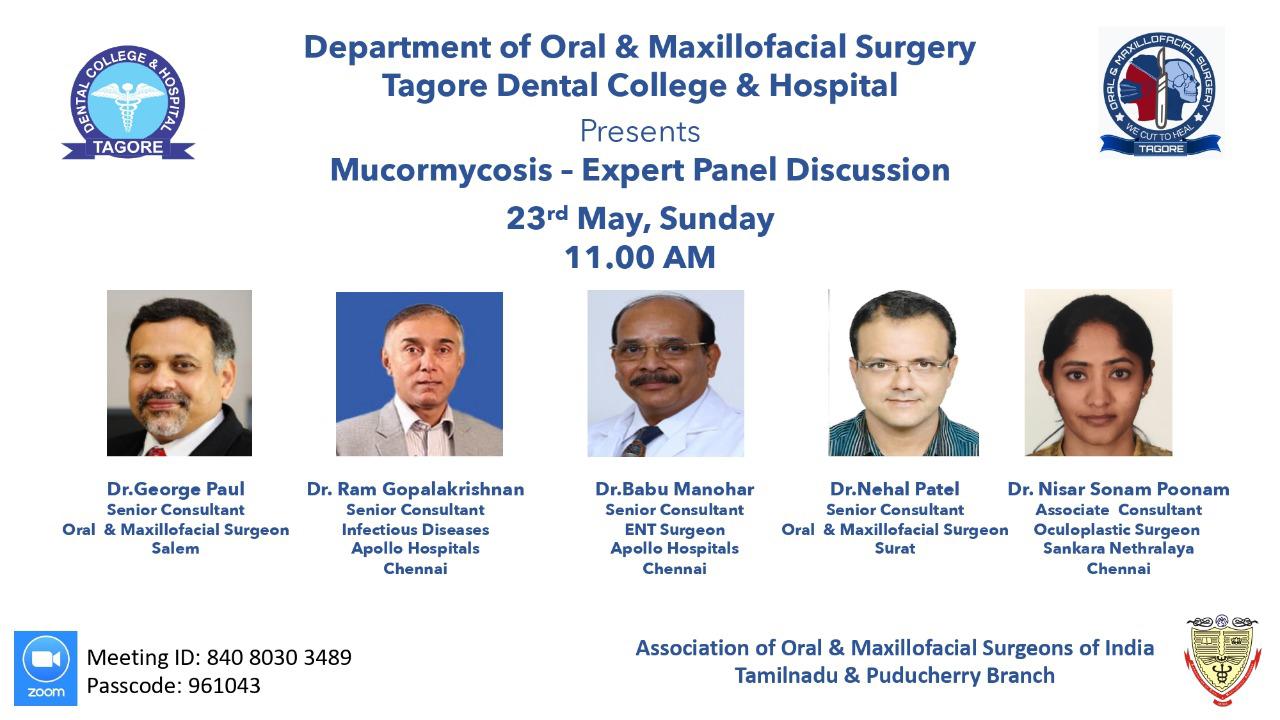 DEPARTMENT OF ORAL AND MAXILLOFACIAL SURGERYTAGORE DENTAL COLLEGE AND HOSPITALMELAKOTTAIYUR POST, RATHINAMANGALAMCHENNAI – 600127PH: 044 – 3010 2222, EXTN: 228 / 230EMAIL ID: maxfacs@tagoredch.inPROF.M.MALA 		                         		DR.VENKATAKRISHNANCHAIRPERSON 					PRINCIPALORGANIZING COMMITTEE:PROF.DR.S.JIMSONDR.B.LOKESHDR.B.ANANDHDR.MEERAN SHARIFDR.VINAY SUNDAR                                          		   DR.ISRAEL NATHANAEL					  DR. JONES JAYABALANTitle of the CDE Program: MUCORMYCOSIS EXPERT PANEL DISCUSSION (VIRTUAL)Organizer: Department of Oral and Maxillofacial Surgery, Tagore Dental College & Hospital and Association of Oral and Maxillofacial Surgery Tamil Nadu and Pudhucherry Branch.Date: 23th MAY 2021Learning Outcome: To acquire detailed knowledge on Mucormycosis, clinical aspects, laboratory diagnosis, pathogenesis, prevalence treatment prognosis and current affiliation with the COVID-19 infection and the 2021 pandemic.Venue: Conducted online through ZOOM application.Guest Speakers: Dr. GEORGE PAUL Senior Consultant Oral and Maxillofacial Surgeon SalemDr.RAM GOPALAKRISHNAN Senior Consultant Infectious DiseasesApollo Hospitals ChennaiDr. BABU MANOHARSenior Consultant  ENT SurgeonApollo Hospitals ChennaiDr. NEHAL PATEL Senior Consultant Oral and Maxillofacial Surgeon SuratDr. NISAR SONAM POONAM Associate Consultant Occuloplastic SurgeonSankara NethralayaChennaiTOPICS COVERED:Introduction and basic understanding of Mucormycosis Pathogenesis of MucormycosisPrevalence of Mucormycosis in Indian population Clinical manifestations of Mucormycosis in Indian populationRelevance to present COVID scenarioCase discussions by expert panelists Treatment options and surgical managementSCHEDULE: Report:The “MUCORMYCOSIS EXPERT PANEL DISCUSSION” started at 11.00am. Welcome address was given by Prof.Dr.S.Jimson. The Principal Prof.Dr.C.J.VenkataKrishnan addressed the gathering and gave an insight into the importance of this panel discussion for the present pandemic scenario. The Discussion started by 11.10 am, moderated by Dr.Suresh Kumar .The discussion consisted of expert panelists who shared their knowledge on Mucormycosis and its fatal bridge with the present Pandemic.A Detailed explanation on the disease was given by Dr.Babu Manohar followed by Dr.Nehal Patel who talked on the pathogenesis of the disease . Dr. George Paul shared the dental aspects and intra oral manifestations of the disase and also questioned on the pathogenesis and the extra oral involvement of the disease ,to the other expert panelists.Case presentations was done by Dr. Nehal Patel and Dr.Nisar Sonam Poonam .The presentation was later passed on to  by Dr.Ram Gopalakrishnan who talked on the recommended medication , respective dosages and existing protocols .later , a short conclusive discussion was done by the panelists followed by questioning session for the participants .The program concluded with the vote of thanks by Dr.S.Jimson.      The program was attended by more than 500 members in the ZOOM app platform, and 327 members in the LIVE – YOUTUBE Interface. It was highly beneficial for more 800 participants inclusive of undergraduates, post graduates and faculties from various medical and dental disciplines. The program received a good feedback from the participants.PROGRAM FEEDBACK: A feedback form was given at the end of the discussion for the participants. The participants were asked to assign a score for the discussion session and resultant was calculated.The Program received a very optimistic feedback. The score sheet for the program was analyzed and 90 percentage of the majority of the participants have found the program exceedingly informative and to the point.  INVITATION CARD: PICTURES: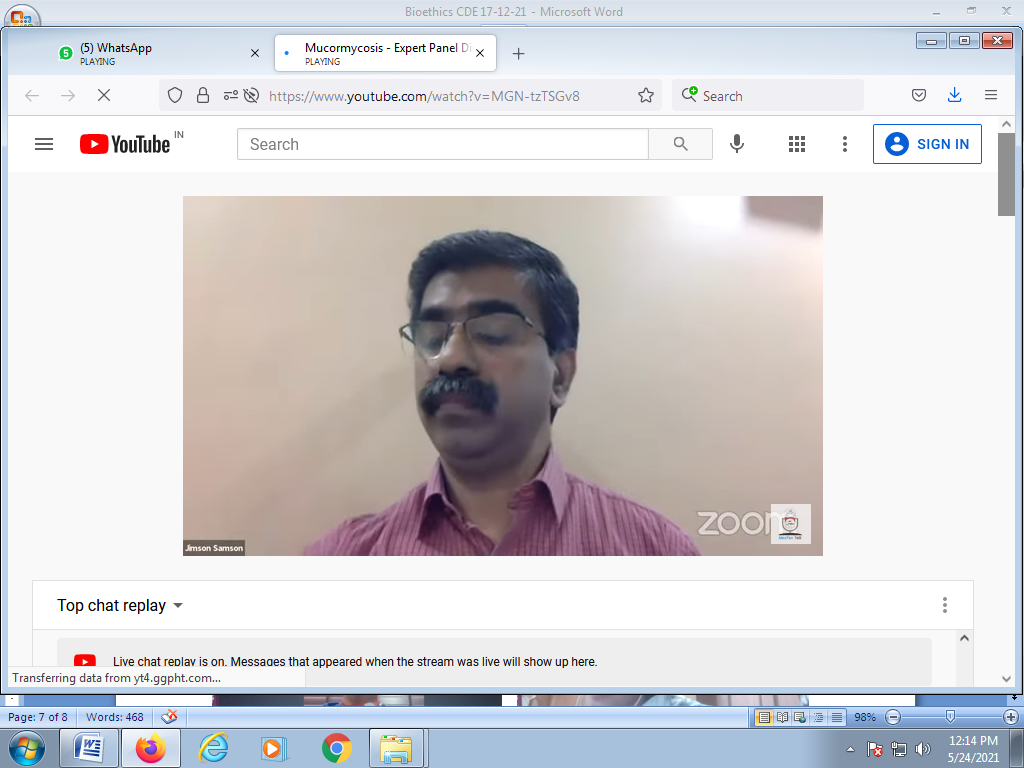 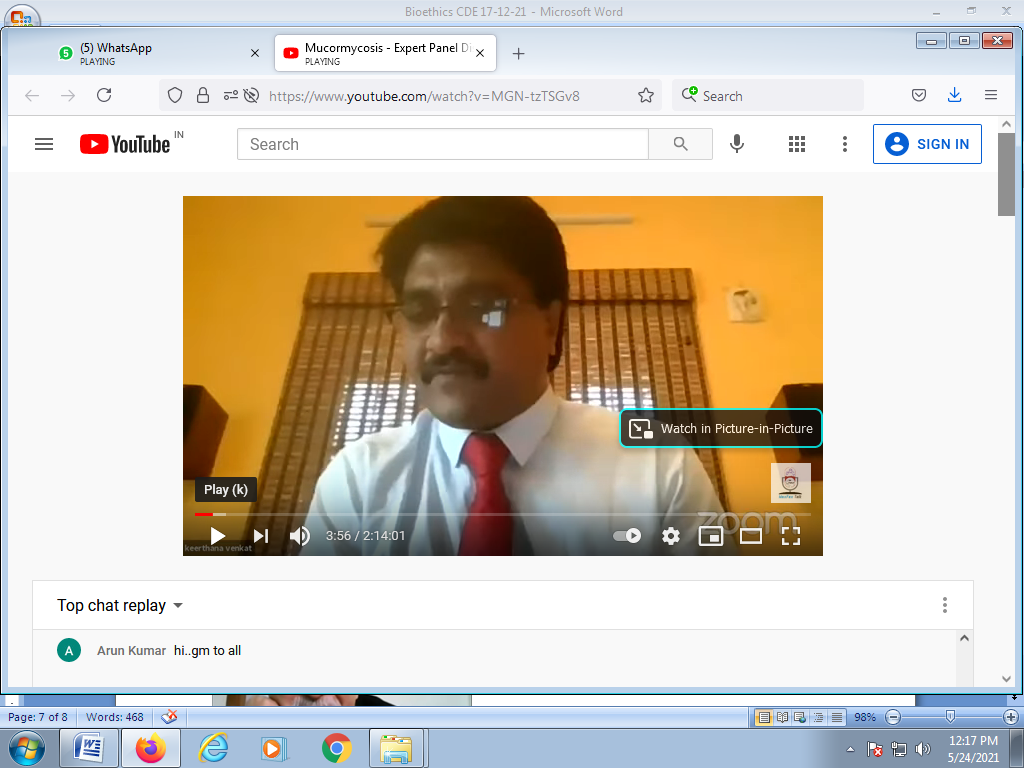 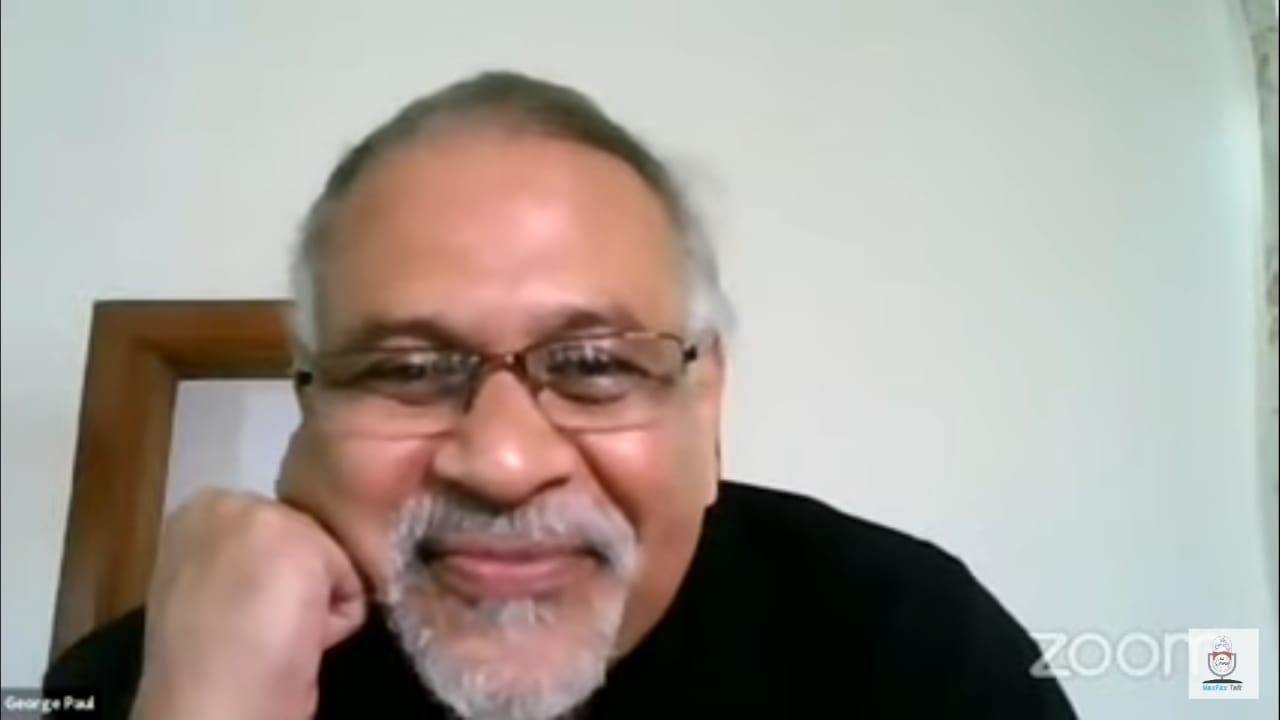 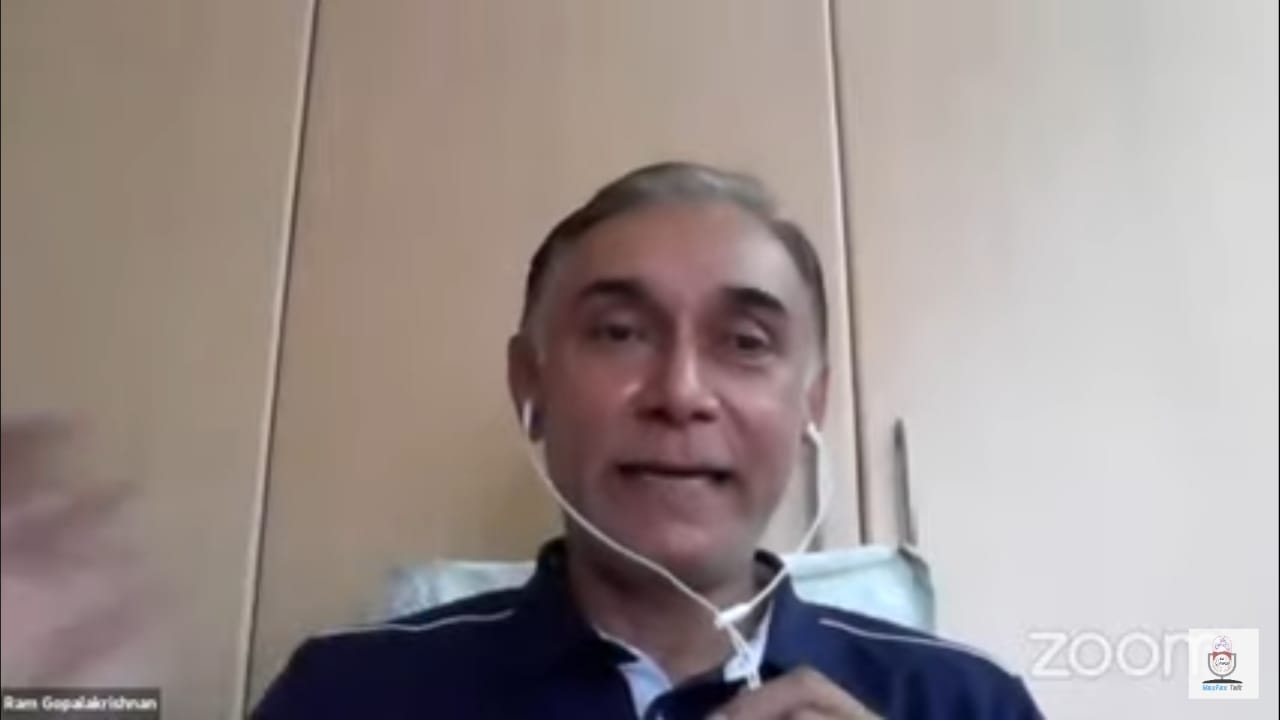 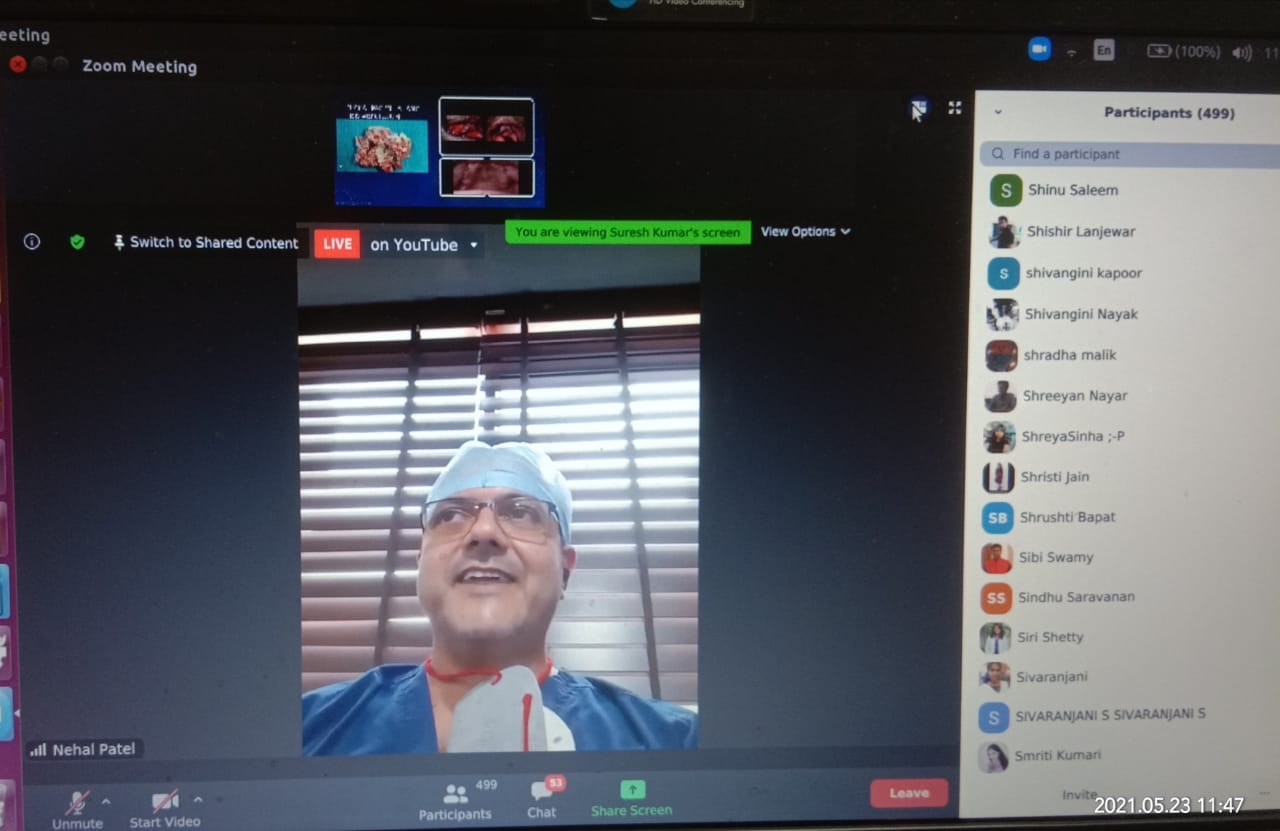 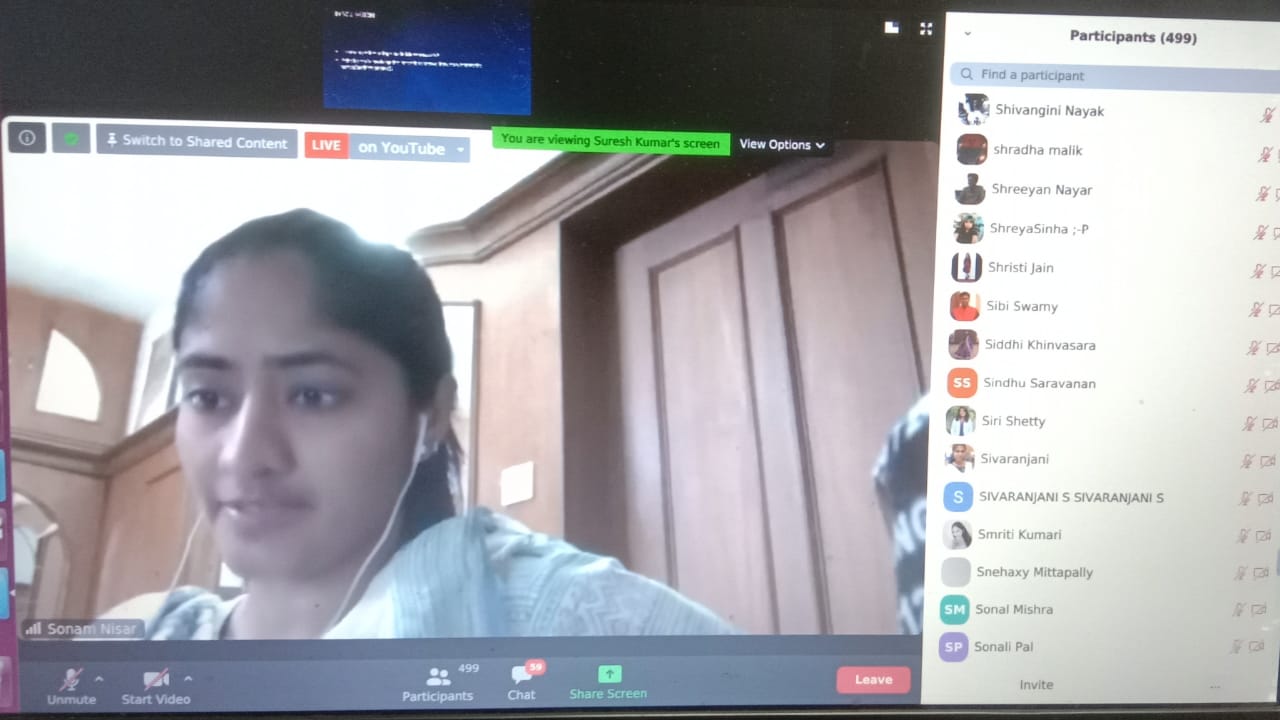 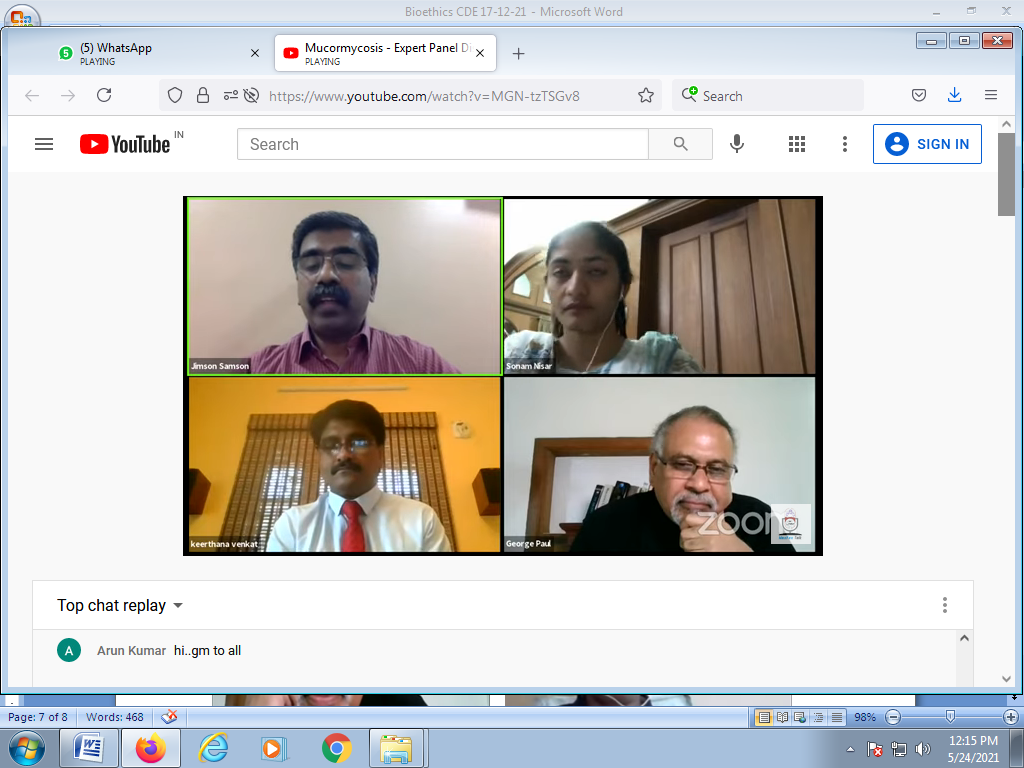 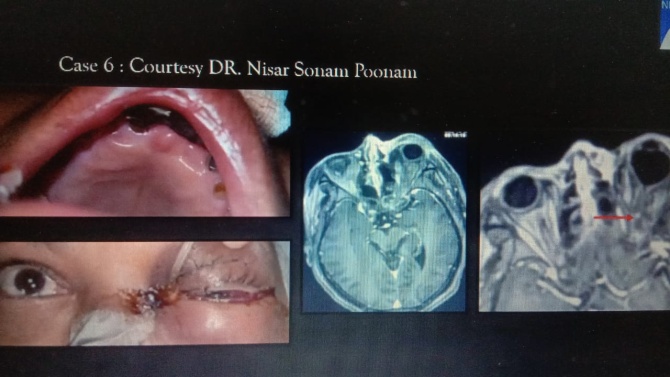 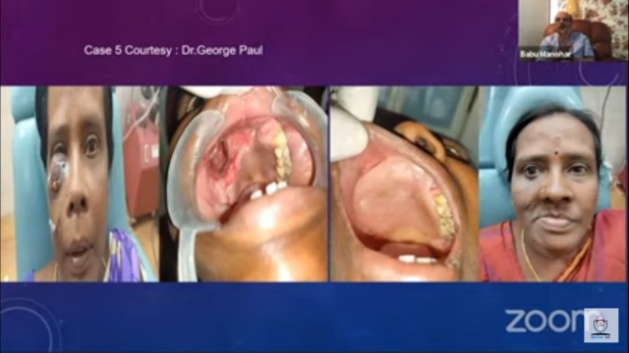 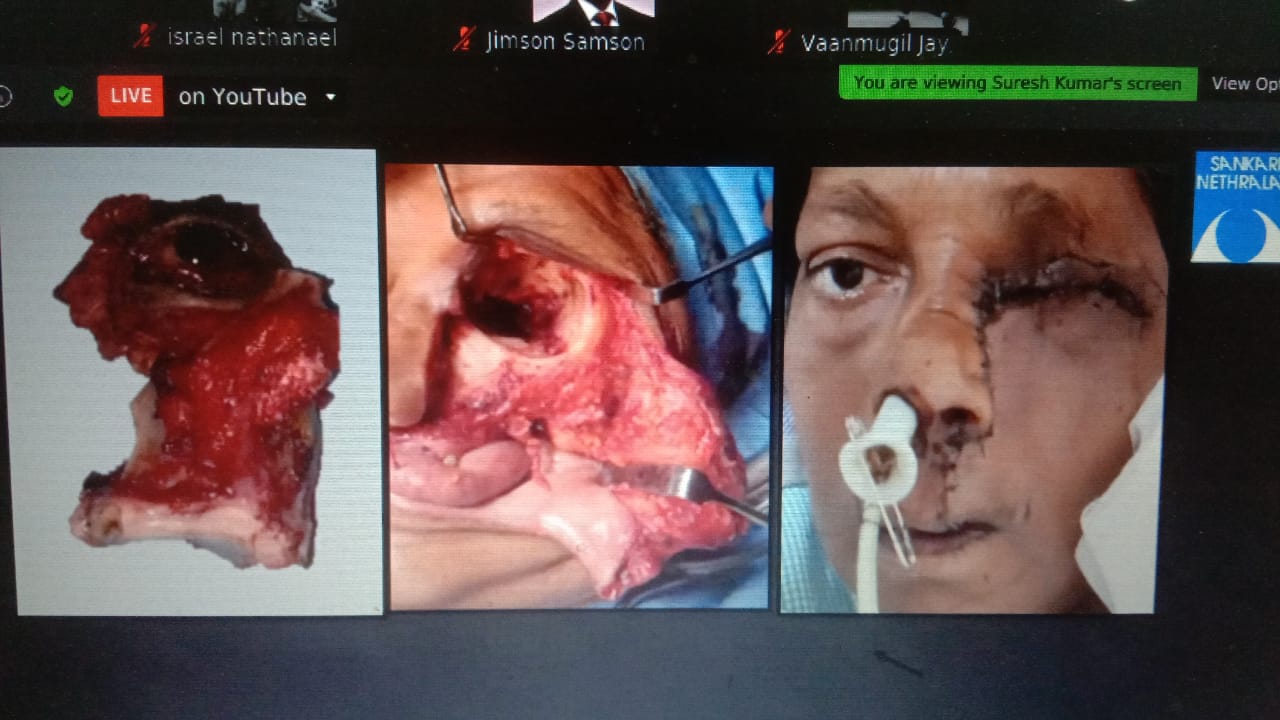 PARTICIPANTS LIST: ProgramTimeFacultyWelcome Address11.00am – 11.05amDr.S.JimsonIntroductory speech 11.05am – 11.10amDr.C.J.VenkatakrishnanPanel discussion 11.10am – 1.30pmDr. George PaulDr.Ram GopalakrishnanDr. Babu ManoharDr. Nehal Patel Dr.Nisar Sonam PoonamMucormycosis IntroductionPathogenesisPrevalenceClinical manifestationsRelevance to present COVID scenarioCase discussionsTreatment options and surgical management Query session 11.10am – 1.30pmDr. George PaulDr.Ram GopalakrishnanDr. Babu ManoharDr. Nehal Patel Dr.Nisar Sonam PoonamVOTE OF THANKS 1.30pm – 1.45pmDr.S.JimsonPARTICIPANTS  SCOREPERCENTAGE560%420%310%29%11%Dr.K.RaveendharanAvinash.GSumaiya BasheerSumaiya BasheerSumaiya BasheerSumaiya BasheerSivaranjani sSivaranjani sSivaranjani sSivaranjani sSivaranjani sDr.S.C.Ahila karthik RajDr Yasasvini Jambulingam Dr Yasasvini Jambulingam Dr Yasasvini Jambulingam Dr Yasasvini Jambulingam JananiJananiJananiJananiJananiDr Shruti KhatanaDr Harshhan DAkhileshwaran. RAkhileshwaran. RAkhileshwaran. RAkhileshwaran. RSethu Sree. GSethu Sree. GSethu Sree. GSethu Sree. GSethu Sree. GKalpita Deb BarmanDr Drishti ShahRENUKA AJAY AVINASE RENUKA AJAY AVINASE RENUKA AJAY AVINASE RENUKA AJAY AVINASE Rakshna NedumaranRakshna NedumaranRakshna NedumaranRakshna NedumaranRakshna NedumaranN Snigdha Praneetha Dr. Sreejee GDr. Shivangini NayakDr. Shivangini NayakDr. Shivangini NayakDr. Shivangini NayakDr. Shivangini NayakDr.Syed VikharuddinDr.Syed VikharuddinDr.Syed VikharuddinDr.Syed VikharuddinDr.Syed VikharuddinPavithra SadasivamBlessy monisha RDr. PramudhaShree Mourya G VDr. PramudhaShree Mourya G VDr. PramudhaShree Mourya G VDr. PramudhaShree Mourya G VDr. PramudhaShree Mourya G VDr Sanket Sachidanand NayakDr Sanket Sachidanand NayakDr Sanket Sachidanand NayakDr Sanket Sachidanand NayakDr Sanket Sachidanand NayakDr. Manasi BavaskarSUHASINIvadupu meghanavadupu meghanavadupu meghanavadupu meghanavadupu meghanaRagavi.RRagavi.RRagavi.RRagavi.RRagavi.RDr.Asok kumar RSKshitij PradhanDr. Prathiba SenthilkumarDr. Prathiba SenthilkumarDr. Prathiba SenthilkumarDr. Prathiba SenthilkumarDr. Prathiba SenthilkumarDR. MRINALINI SINGHDR. MRINALINI SINGHDR. MRINALINI SINGHDR. MRINALINI SINGHDR. MRINALINI SINGHSanjay Karthik KRUNJALA SUSAN DAISY CRISVineela BonthuVineela BonthuVineela BonthuVineela BonthuVineela BonthuANTONY THOMAS RUBAN JANTONY THOMAS RUBAN JANTONY THOMAS RUBAN JANTONY THOMAS RUBAN JANTONY THOMAS RUBAN JShamyugta.CDr. Vinanthi P.VDr SYEDA KANIZ UMUL BANEENDr SYEDA KANIZ UMUL BANEENDr SYEDA KANIZ UMUL BANEENDr SYEDA KANIZ UMUL BANEENDr SYEDA KANIZ UMUL BANEENN.S.YAZHININ.S.YAZHININ.S.YAZHININ.S.YAZHININ.S.YAZHINIMEHUL BAGMAR RKirthieka.SDr. Manju KurakarDr. Manju KurakarDr. Manju KurakarDr. Manju KurakarDr. Manju KurakarMalar Magal AMalar Magal AMalar Magal AMalar Magal AMalar Magal ADr. ARITRA ROYDR. CHANDRALEKHA Nisha Daphne .RNisha Daphne .RNisha Daphne .RNisha Daphne .RNisha Daphne .RVaibhav Gorakshanath MomaleVaibhav Gorakshanath MomaleVaibhav Gorakshanath MomaleVaibhav Gorakshanath MomaleVaibhav Gorakshanath MomaleDr. ALIZA  RIZVINiveditha NDr G VasupradhaDr G VasupradhaDr G VasupradhaDr G VasupradhaDr G VasupradhaM.SHRIKAVIM.SHRIKAVIM.SHRIKAVIM.SHRIKAVIM.SHRIKAVIMITTAPALLY SNEHAXYDr.Gopika M G Dr. Arya V M Dr. Arya V M Dr. Arya V M Dr. Arya V M Dr. Arya V MDr. Apoorva MowarDr. Apoorva MowarDr. Apoorva MowarDr. Apoorva MowarDr. Apoorva MowarhavilahdeepthiDr.Balaji.BAishwarya. SAishwarya. SAishwarya. SAishwarya. SAishwarya. SDr Thomas ZachariahDr Thomas ZachariahDr Thomas ZachariahDr Thomas ZachariahDr Thomas ZachariahKHANYA A Rohit GoyalV Bakya LakshmiV Bakya LakshmiV Bakya LakshmiV Bakya LakshmiV Bakya LakshmiAKSHAYA.NAKSHAYA.NAKSHAYA.NAKSHAYA.NAKSHAYA.NKrishanga srivastavaDr.SasikumarDr Deepa PonnaiyanDr Deepa PonnaiyanDr Deepa PonnaiyanDr Deepa PonnaiyanDr Deepa PonnaiyanJayapal VaanmugilJayapal VaanmugilJayapal VaanmugilJayapal VaanmugilJayapal VaanmugilDr.Juhi TalrejaDHANALAKSHMI PSHRADHA MALIKSHRADHA MALIKSHRADHA MALIKSHRADHA MALIKSHRADHA MALIKDr. Nikita BathijaDr. Nikita BathijaDr. Nikita BathijaDr. Nikita BathijaDr. Nikita Bathija Dr Anum RanaM.NivethaDr Sahnazul Hoque TalukdarDr Sahnazul Hoque TalukdarDr Sahnazul Hoque TalukdarDr Sahnazul Hoque TalukdarDr Sahnazul Hoque TalukdarSeelam Madhuri Seelam Madhuri Seelam Madhuri Seelam Madhuri Seelam Madhuri Dr. Sugam neemaKalyani. PDr. Sonal MishraDr. Sonal MishraDr. Sonal MishraDr. Sonal MishraDr. Sonal MishraA.M.RoshiniA.M.RoshiniA.M.RoshiniA.M.RoshiniA.M.RoshiniRodoshi Roy Dr. Naseer MohammadGOLLA GOWTHAMGOLLA GOWTHAMGOLLA GOWTHAMGOLLA GOWTHAMGOLLA GOWTHAMAvinash Moorthi. KAvinash Moorthi. KAvinash Moorthi. KAvinash Moorthi. KAvinash Moorthi. KDr TANMAY MANDALDr.DRISHTI BHATTJones JayabalanJones JayabalanJones JayabalanJones JayabalanJones JayabalanAsha JAsha JAsha JAsha JAsha JVikas GunishettyDr Arunima RautN.R.PoojaN.R.PoojaN.R.PoojaN.R.PoojaN.R.PoojaDR.SUPRAJA RDR.SUPRAJA RDR.SUPRAJA RDR.SUPRAJA RDR.SUPRAJA RJananee Bharkavi NHanisha Selvan Dr.Amirthaa Priyadharscini RDr.Amirthaa Priyadharscini RDr.Amirthaa Priyadharscini RDr.Amirthaa Priyadharscini RDr.Amirthaa Priyadharscini RDr SwethaDr SwethaDr SwethaDr SwethaDr SwethaSHARMILA. EG.ElakiyaBhagyasree NairBhagyasree NairBhagyasree NairBhagyasree NairBhagyasree NairPreethiPreethiPreethiPreethiPreethiDr R Kannan Deepika. RAKKSHAYA SAKKSHAYA SAKKSHAYA SAKKSHAYA SAKKSHAYA SBenita floranceBenita floranceBenita floranceBenita floranceBenita floranceDr Anuradha DalalHarsha Vardhan PDr. Kanishk SrivastavaDr. Kanishk SrivastavaDr. Kanishk SrivastavaDr. Kanishk SrivastavaDr. Kanishk SrivastavaSurya N GSurya N GSurya N GSurya N GSurya N GDr PARTH SUTHARDr. Nishant KumarGogula Sree roopaGogula Sree roopaGogula Sree roopaGogula Sree roopaGogula Sree roopaDr ARATHI KDr ARATHI KDr ARATHI KDr ARATHI KDr ARATHI KBhargavi TPoorani.VHarshitha BalajiHarshitha BalajiHarshitha BalajiHarshitha BalajiHarshitha BalajiPramod BhaleraoPramod BhaleraoPramod BhaleraoPramod BhaleraoPramod BhaleraoEzhil Bharathi IJ. FIONADr Yajas KumarDr Yajas KumarDr Yajas KumarDr Yajas KumarDr Yajas KumarA. BHARGAVIA. BHARGAVIA. BHARGAVIA. BHARGAVIA. BHARGAVIP.KAVITHA Dr. Jothy Arvind A.V.V.AkashV.AkashV.AkashV.AkashV.AkashDhamini. P. M.Dhamini. P. M.Dhamini. P. M.Dhamini. P. M.Dhamini. P. M.Nithyashri PDr. Ishita SinghalNIVETHITHA MNIVETHITHA MNIVETHITHA MNIVETHITHA MNIVETHITHA MDr. Shreya Rani Dr. Shreya Rani Dr. Shreya Rani Dr. Shreya Rani Dr. Shreya Rani DR SACHIN KUMARRavi GuptaG.PREETHAG.PREETHAG.PREETHAG.PREETHAG.PREETHAAishwarya RaviAishwarya RaviAishwarya RaviAishwarya RaviAishwarya RaviShreeyan Nayar M.N.N Deva KumarBharany Malavika.jBharany Malavika.jBharany Malavika.jBharany Malavika.jBharany Malavika.jDinakar RDinakar RDinakar RDinakar RDinakar RVora Aditya NehalkumarDR. JANHAVI  MODIDr. shakshi ganeriwalDr. shakshi ganeriwalDr. shakshi ganeriwalDr. shakshi ganeriwalDr. shakshi ganeriwalDr. Nandita DasDr. Nandita DasDr. Nandita DasDr. Nandita DasDr. Nandita DasDr Vidya Sagar BaduguG RakeshAJITH GAJITH GAJITH GAJITH GAJITH GTamma prathyusha reddyTamma prathyusha reddyTamma prathyusha reddyTamma prathyusha reddyTamma prathyusha reddyDr Suresh GRENU JINDALDr.ABDULHASEEB QUADRIDr.ABDULHASEEB QUADRIDr.ABDULHASEEB QUADRIDr.ABDULHASEEB QUADRIDr.ABDULHASEEB QUADRIGoutam PGoutam PGoutam PGoutam PGoutam PDr. Aakansha Bhardwaj Dr. A. Ramisz RahmanAbinaya.P.T Abinaya.P.T Abinaya.P.T Abinaya.P.T Abinaya.P.T KEETHANA  RKEETHANA  RKEETHANA  RKEETHANA  RKEETHANA  RDr.S.Shabana FathimaDR KAMINI DADSENAKunal DebnathKunal DebnathKunal DebnathKunal DebnathKunal DebnathMohan Raj DMohan Raj DMohan Raj DMohan Raj DMohan Raj DKeerthi P Deepika PurushothamanDr Vandana Shenoy KDr Vandana Shenoy KDr Vandana Shenoy KDr Vandana Shenoy KDr Vandana Shenoy KSudarshanSudarshanSudarshanSudarshanSudarshanDR.N.BALAJI Dr. Isha sharmaG.R.GOWTHAMIG.R.GOWTHAMIG.R.GOWTHAMIG.R.GOWTHAMIG.R.GOWTHAMIDr. Thomson Mariadasan DcruzDr. Thomson Mariadasan DcruzDr. Thomson Mariadasan DcruzDr. Thomson Mariadasan DcruzDr. Thomson Mariadasan DcruzDr K Thanvir Mohamed Niazi Rajeswari RYoganathan EYoganathan EYoganathan EYoganathan EYoganathan EJasnoor Singh SidhuJasnoor Singh SidhuJasnoor Singh SidhuJasnoor Singh SidhuJasnoor Singh Sidhusridevi sivaramakrishnanDR SHALINIM.VINITH KUMARM.VINITH KUMARM.VINITH KUMARM.VINITH KUMARM.VINITH KUMARDr Akshata KotharkarDr Akshata KotharkarDr Akshata KotharkarDr Akshata KotharkarDr Akshata KotharkarDr. Nitin B. JadhavMohit Bagmar RE.SundaraKannan E.SundaraKannan E.SundaraKannan E.SundaraKannan E.SundaraKannan Dr K ANANT NAGDr K ANANT NAGDr K ANANT NAGDr K ANANT NAGDr K ANANT NAGDr B DINAKAR REDDYFelcy ANareshNareshNareshNareshNareshNirmal kumar.RNirmal kumar.RNirmal kumar.RNirmal kumar.RNirmal kumar.RSARAH.EDr. Sushobhan DasDr. Sushobhan DasG ShabithaG ShabithaG ShabithaG ShabithaG ShabithaIswarya KPuvanaPuvanaDr.Shweta WadekarDr.Shweta WadekarDr.Shweta WadekarDr.Shweta WadekarDr.Shweta WadekarS.NAVAPRIYA S.NAVAPRIYA S.NAVAPRIYA S.NAVAPRIYA S.NAVAPRIYA Shaik Mohamed Ansar Srijanani SSrijanani SSrijanani SDr. Adhithya BDr. Adhithya BDr. Adhithya BDr. Adhithya BDr. Adhithya BAKSHAYA SUBHASHINEEAKSHAYA SUBHASHINEEAKSHAYA SUBHASHINEEAKSHAYA SUBHASHINEEAKSHAYA SUBHASHINEEVijay Moniesha kumarMoniesha kumarMoniesha kumarYamini KanipakamYamini KanipakamYamini KanipakamYamini KanipakamYamini KanipakamHemavathy karthickHemavathy karthickHemavathy karthickHemavathy karthickHemavathy karthickS Harivignesh M.GeethanjaliM.GeethanjaliM.GeethanjaliMonisha.N.C Monisha.N.C Monisha.N.C Monisha.N.C Monisha.N.C T.TanishT.TanishT.TanishT.TanishT.TanishDr. V.Mageswaran, M.D.S.,Dr.Sanjeev TomarDr.Sanjeev TomarDr.Sanjeev TomarLatha P RaoLatha P RaoLatha P RaoLatha P RaoLatha P RaoSoora sivashanmugam SudharsanSoora sivashanmugam SudharsanSoora sivashanmugam SudharsanSoora sivashanmugam SudharsanSoora sivashanmugam SudharsanGAYATHRI V A MDr C SureshDr C SureshDr C SureshKiruthika BKiruthika BKiruthika BKiruthika BKiruthika BV. Stavan V. Stavan V. Stavan V. Stavan V. Stavan Dr.sangavi BSurya Udai SinghSurya Udai SinghSurya Udai SinghKabilanKabilanKabilanKabilanKabilanDr Sarah Deepika Stephen Dr Sarah Deepika Stephen Dr Sarah Deepika Stephen Dr Sarah Deepika Stephen Dr Sarah Deepika Stephen Dr AkshayDr. S.Amulya Sudha Dr. S.Amulya Sudha Dr. S.Amulya Sudha Dr.K.RaveendharanDr.K.RaveendharanDr.K.RaveendharanDr.K.RaveendharanDr.K.RaveendharanAravind christo.AAravind christo.AAravind christo.AAravind christo.AAravind christo.ADr Priyadarshini N ADr Shobha E.SDr Shobha E.SDr Shobha E.SMalarvizhi.GMalarvizhi.GMalarvizhi.GMalarvizhi.GMalarvizhi.GAbinaya MAbinaya MAbinaya MAbinaya MAbinaya MDr.Seetha SadhasivamDr Shanmuga Sundaram DDr Shanmuga Sundaram DDr Shanmuga Sundaram DDr.Bino BrightDr.Bino BrightDr.Bino BrightDr.Bino BrightDr.Bino BrightDr.Srinath Dr.Srinath Dr.Srinath Dr.Srinath Dr.Srinath A. Puvitha Dr. Harshita VigDr. Harshita VigDr. Harshita VigDr.C.GayathriDr.C.GayathriDr.C.GayathriDr.C.GayathriDr.C.GayathriI SHIYAM SUNDHARI SHIYAM SUNDHARI SHIYAM SUNDHARI SHIYAM SUNDHARI SHIYAM SUNDHARS.SivaranjaniDr.S Vijaykumar Jain Dr.S Vijaykumar Jain Dr.S Vijaykumar Jain Dr E Lakshmi PriyaDr E Lakshmi PriyaDr E Lakshmi PriyaDr E Lakshmi PriyaDr E Lakshmi PriyaAshwiniAshwiniAshwiniAshwiniAshwiniaditi ohriARRVINTHAN.SUARRVINTHAN.SUARRVINTHAN.SUPavithra Sarda.KPavithra Sarda.KPavithra Sarda.KPavithra Sarda.KPavithra Sarda.KJeyamitha Jeyamitha Jeyamitha Jeyamitha Jeyamitha Ambuj AggarwalDr Niveditha ThampanDr Niveditha ThampanDr Niveditha ThampanMariam SMariam SMariam SMariam SMariam SSapna Deepa Prakash SomaniSapna Deepa Prakash SomaniSapna Deepa Prakash SomaniSapna Deepa Prakash SomaniSapna Deepa Prakash SomaniDR.K.SENTHIL KUMAR Dr Ramesh Kumar mamathaDr Ramesh Kumar mamathaDr Ramesh Kumar mamathaAARTHI RAARTHI RAARTHI RAARTHI RAARTHI RAjaikumar. TAjaikumar. TAjaikumar. TAjaikumar. TAjaikumar. TPANDIYARAJAN PSURYA RAJEEV NAIRSURYA RAJEEV NAIRSURYA RAJEEV NAIRDr.DhanyarajDr.DhanyarajDr.DhanyarajDr.DhanyarajDr.DhanyarajS. AjithkumarS. AjithkumarS. AjithkumarS. AjithkumarS. AjithkumarVETHIKA.KDr. Malini MuraliDr. Malini MuraliDr. Malini MuraliS.Anitha RoselinS.Anitha RoselinS.Anitha RoselinS.Anitha RoselinS.Anitha RoselinDr.Sudarsan Sen , MaxilloFacial SurgeonDr.Sudarsan Sen , MaxilloFacial SurgeonDr.Sudarsan Sen , MaxilloFacial SurgeonDr.Sudarsan Sen , MaxilloFacial SurgeonDr.Sudarsan Sen , MaxilloFacial SurgeonAnjali Vijayan Nilopher SherinNilopher SherinNilopher SherinDR.PAVITHRAN.ADR.PAVITHRAN.ADR.PAVITHRAN.ADR.PAVITHRAN.ADR.PAVITHRAN.ASanjanaa KapoorSanjanaa KapoorSanjanaa KapoorSanjanaa KapoorSanjanaa KapoorMoushmi KDr.Saurabh MallickDr.Saurabh MallickDr.Saurabh MallickShaheen BegumShaheen BegumShaheen BegumShaheen BegumShaheen BegumRahul MuruganRahul MuruganRahul MuruganRahul MuruganRahul MuruganAarudra devi JGDr.NEHA NAIRDr.NEHA NAIRDr.NEHA NAIRSuthamancharri Suthamancharri Suthamancharri Suthamancharri Suthamancharri Dr.Priyanka JainDr.Priyanka JainDr.Priyanka JainDr.Priyanka JainDr.Priyanka JainVenkateshpraveen MN.kushall rajN.kushall rajN.kushall rajSIVAPRASAATH SSIVAPRASAATH SSIVAPRASAATH SSIVAPRASAATH SSIVAPRASAATH SDr. Danveera Raut DessaiDr. Danveera Raut DessaiDr. Danveera Raut DessaiDr. Danveera Raut DessaiDr. Danveera Raut DessaiR.Ragha PriyaVarsha J Lekshmi Varsha J Lekshmi Varsha J Lekshmi Dr. Aravindh Radhakrishnan (MBBS, DNB, MCh)Dr. Aravindh Radhakrishnan (MBBS, DNB, MCh)Dr. Aravindh Radhakrishnan (MBBS, DNB, MCh)Dr. Aravindh Radhakrishnan (MBBS, DNB, MCh)Dr. Aravindh Radhakrishnan (MBBS, DNB, MCh)S.NANDHINIS.NANDHINIS.NANDHINIS.NANDHINIS.NANDHINIPARINITHA JAYARAJGokulaPriya. RGokulaPriya. RGokulaPriya. RKanimozhiKanimozhiKanimozhiKanimozhiKanimozhiR.Moin khanR.Moin khanR.Moin khanR.Moin khanR.Moin khanDr.G.S.ASOKANPrithivirajan GPrithivirajan GPrithivirajan GP.AarthiP.AarthiP.AarthiP.AarthiP.AarthiLakshmi Rathan A CLakshmi Rathan A CLakshmi Rathan A CLakshmi Rathan A CLakshmi Rathan A CSwetha.SAyesha MoinAyesha MoinAyesha MoinV.RithvinaV.RithvinaV.RithvinaV.RithvinaV.RithvinaPriyankaPriyankaPriyankaPriyankaPriyankaAkula SwethaDr.Shishir LanjewarDr.Shishir LanjewarDr.Shishir LanjewarMeenakshi PandeyMeenakshi PandeyMeenakshi PandeyMeenakshi PandeyMeenakshi PandeyS. Akshal Christy S. Akshal Christy S. Akshal Christy S. Akshal Christy S. Akshal Christy Alejandra Giselle Juárez RebollarMarshalMarshalMarshalSwathi ShammiSwathi ShammiSwathi ShammiSwathi ShammiSwathi ShammiDr S BalagopalDr S BalagopalDr S BalagopalDr S BalagopalDr S BalagopalDr.Ashwini Babasaheb BhojaneSmriti KumariSmriti KumariSmriti KumariDURGALAKSHMI MDURGALAKSHMI MDURGALAKSHMI MDURGALAKSHMI MDURGALAKSHMI MRamya.ARamya.ARamya.ARamya.ARamya.ADr. C. Joice VinodineDr. CL KrithikaDr. CL KrithikaDr. CL KrithikaAJITHKUMAR NAGAMALAIAJITHKUMAR NAGAMALAIAJITHKUMAR NAGAMALAIAJITHKUMAR NAGAMALAIAJITHKUMAR NAGAMALAIDr.Swapna Mahale Dr.Swapna Mahale Dr.Swapna Mahale Dr.Swapna Mahale Dr.Swapna Mahale Dr P Mowniga N.RAKSHANASAISREEN.RAKSHANASAISREEN.RAKSHANASAISREEBhavan Kumar.VBhavan Kumar.VBhavan Kumar.VBhavan Kumar.VBhavan Kumar.VDr. Ruchira Shukla Dr. Ruchira Shukla Dr. Ruchira Shukla Dr. Ruchira Shukla Dr. Ruchira Shukla T.Sumaiya Fathima J H PreethaJ H PreethaJ H PreethaDr.SREE LAKSHMI.SDr.SREE LAKSHMI.SDr.SREE LAKSHMI.SDr.SREE LAKSHMI.SDr.SREE LAKSHMI.SNivetha Manoharan Nivetha Manoharan Nivetha Manoharan Nivetha Manoharan Nivetha Manoharan Shanmugapriya Subiksha RaviSubiksha RaviSubiksha RaviB.SamanthaB.SamanthaB.SamanthaB.SamanthaB.SamanthaGayathri.G.VGayathri.G.VGayathri.G.VGayathri.G.VGayathri.G.VSwetha. VG. A. Kiruthika G. A. Kiruthika G. A. Kiruthika JANANI TJANANI TJANANI TJANANI TJANANI TJoshmithaJoshmithaJoshmithaJoshmithaJoshmithaShalini. SA.Kalki PriyaA.Kalki PriyaA.Kalki PriyaGEETANJALI ARORAGEETANJALI ARORAGEETANJALI ARORAGEETANJALI ARORAGEETANJALI ARORARAJAPRIYA N M RAJAPRIYA N M RAJAPRIYA N M RAJAPRIYA N M RAJAPRIYA N M Dr.M.Rohith KumarDr M JYOTHSANADr M JYOTHSANADr M JYOTHSANAJebaselvi.PJebaselvi.PJebaselvi.PJebaselvi.PJebaselvi.PAaron Francis Savio Rufin GomesAaron Francis Savio Rufin GomesAaron Francis Savio Rufin GomesAaron Francis Savio Rufin GomesAaron Francis Savio Rufin GomesP.AKSHAYA PRIYA Dr. Shruthi RDr. Shruthi RDr. Shruthi RB.SubashB.SubashB.SubashB.SubashB.SubashPaarthieban TBPaarthieban TBPaarthieban TBPaarthieban TBPaarthieban TBR DEVADHARSHINI Dr.Ashika AmanDr.Ashika AmanDr.Ashika AmanAishwarya. KAishwarya. KAishwarya. KAishwarya. KAishwarya. KMeru sMeru sMeru sMeru sMeru sMeru sSameena Ali ahmed ShaikhKanimozhiy SenguttuvanKanimozhiy SenguttuvanKanimozhiy SenguttuvanKamil Haneef Kamil Haneef Kamil Haneef Kamil Haneef Kamil Haneef Dr Geetha KamathDr Geetha KamathDr Geetha KamathDr Geetha KamathDr Geetha KamathDr Geetha KamathNafeesa.ADr DivyarajDr DivyarajDr DivyarajShara Trisha.PShara Trisha.PShara Trisha.PShara Trisha.PShara Trisha.PP. SangaviP. SangaviP. SangaviP. SangaviP. SangaviP. SangaviKIRUTHIKA.SJ. Naga JyothiJ. Naga JyothiJ. Naga JyothiKarthikeyan AKarthikeyan AKarthikeyan AKarthikeyan AKarthikeyan AShaik Abdul RiyazShaik Abdul RiyazShaik Abdul RiyazShaik Abdul RiyazShaik Abdul RiyazShaik Abdul RiyazAishwaraya GuptaJ.s.karunyamercyJ.s.karunyamercyJ.s.karunyamercyArun PrakashArun PrakashArun PrakashArun PrakashArun PrakashSuvadip BhattacharjeeSuvadip BhattacharjeeSuvadip BhattacharjeeSuvadip BhattacharjeeSuvadip BhattacharjeeSuvadip BhattacharjeeDr.Varsha RaniRavishankar P.LRavishankar P.LRavishankar P.LPriya.SPriya.SPriya.SPriya.SPriya.SNivedha NNivedha NNivedha NNivedha NNivedha NNivedha NYeshaswini Thelekkat Reji Abraham Reji Abraham Reji Abraham Dr. Arungani NSDr. Arungani NSDr. Arungani NSDr. Arungani NSDr. Arungani NSKarthik kKarthik kKarthik kKarthik kKarthik kKarthik kSyed Sajjad Ahamed.Ps.kiruthikas.kiruthikas.kiruthikaDr.Elamathi R RDr.Elamathi R RDr.Elamathi R RDr.Elamathi R RDr.Elamathi R RTharunkumarTharunkumarTharunkumarTharunkumarTharunkumarTharunkumarE.Raj Shree Dr Bela DaveDr Bela DaveDr Bela DaveKANMANI RKANMANI RKANMANI RKANMANI RKANMANI RLogesh.RLogesh.RLogesh.RLogesh.RLogesh.RLogesh.RMs. Fida Mansha OTPrasanth.GPrasanth.GPrasanth.GC.VARSHINIC.VARSHINIC.VARSHINIC.VARSHINIC.VARSHINIM. MANIKANDANM. MANIKANDANM. MANIKANDANM. MANIKANDANM. MANIKANDANM. MANIKANDANRavin.RDr Bela DaveDr Bela DaveDr Bela DaveManasaManasaManasaManasaManasaN. Sheetal Ritu MancyN. Sheetal Ritu MancyN. Sheetal Ritu MancyN. Sheetal Ritu MancyN. Sheetal Ritu MancyN. Sheetal Ritu MancyHEMAVATHYPrasanth.GPrasanth.GPrasanth.GPrasanth.GR.Sasi kumarR.Sasi kumarR.Sasi kumarR.Sasi kumarR.Sasi kumarR.Sasi kumarRoshan R. RughwaniDR.iSRAEL U.Yamini